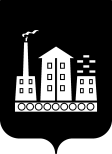 АДМИНИСТРАЦИЯГОРОДСКОГО ОКРУГА СПАССК-ДАЛЬНИЙПОСТАНОВЛЕНИЕ06 августа 2021 г.             г. Спасск-Дальний, Приморского края                      № 399-па О внесении изменений в муниципальную программу «Защита населения и территории от чрезвычайных ситуаций, обеспечение пожарной безопасности и безопасности людей на водных объектах городского округа Спасск-Дальний на 2021 -2023 годы», утвержденную постановлением Администрации городского  округа Спасск-Дальний от 26 декабря 2020 года № 646-па В соответствии с Бюджетным кодексом  Российской Федерации,  Федеральным  законом от 6 октября 2003 года № 131-ФЗ «Об общих принципах организации местного самоуправления в Российской Федерации», Уставом городского округа Спасск-Дальний, постановлением Администрации городского округа Спасск-Дальний от 15 апреля 2014 года № 291-па «О Порядке принятия решений о разработке, формировании, реализации и проведении оценки эффективности  муниципальных  программ городского округа Спасск-Дальний», Администрация городского округа Спасск-ДальнийПОСТАНОВЛЯЕТ:1. Внести в муниципальную программу  «Защита населения и территории от чрезвычайных ситуаций, обеспечение пожарной безопасности и безопасности людей на водных объектах городского округа Спасск-Дальний на 2021 -2023 годы», утверждённую постановлением Администрации городского округа Спасск-Дальний от 26 декабря 2020 года № 646-па,  следующие изменения:1.1 в паспорте муниципальной программы в девятой позиции «Источники финансирования муниципальной программы» вторую графу изложить в следующей редакции:«Общий объем финансирования мероприятий Программы составляет                23 475,415 тыс. руб., в том числе по годам:2021 год – 8 291,214 тыс. руб.,2022 год – 7 393,718 тыс. руб.,2023 год – 7 790,483 тыс. руб.»1.2 в разделе IV «Ресурсное обеспечение реализации Программы» первый абзац  и таблицу изложить в следующей редакции:«Реализация мероприятий Программы осуществляется за счет средств местного бюджета. Объём финансирования мероприятий, предусмотренных Программой на 2021-2023 годы составляет 23 475,415 тыс. рублей. Таблицу изложить в следующей редакции:1.3 в приложении № 2 к муниципальной программе: 1.3.1   в паспорте муниципальной подпрограммы «Обеспечение реализации муниципальной программы на 2021-2023 годы» вторую графу седьмой позиции «Объем и источники финансирования муниципальной подпрограммы» изложить в следующей редакции:«Общий объем финансирования подпрограммы за счет средств местного бюджета составит  23 460,415 тыс. руб., в том числе по годам:2021 год – 8 286,214 тыс. руб.,2022 год – 7 388,718 тыс. руб.,2023 год – 7 785,483 тыс. руб.»;1.3.2  раздел 4  подпрограммы изложить в следующей редакции:«4. Обоснование ресурсного обеспечения подпрограммыОбщий объем финансирования подпрограммы за счет средств местного бюджета составит 23 460,415 тыс. руб., в том числе по годам:2021 году – 8 286,214 тыс. руб.,2022 году – 7 388,718 тыс. руб.,2023 году – 7 785,483 тыс. руб.Объемы финансовых средств, предусмотренных на реализацию подпрограммных мероприятий, подлежат ежегодному уточнению при формировании проекта городского бюджета на очередной финансовый год на основе анализа полученных результатов, с учетом возможностей городского бюджета»;1.4. приложение № 4  к муниципальной программе изложить в следующей редакции (прилагается).2. Административному управлению Администрации городского округа Спасск-Дальний (Моняк) опубликовать настоящее постановление в печатных средствах массовой информации и разместить на официальном сайте правовой информации городского округа Спасск-Дальний.3. Контроль за исполнением настоящего постановления возложить на заместителя главы Администрации городского округа Спасск-Дальний        Патрушева К.О.Исполняющий обязанности главыгородского округа Спасск-Дальний                                 		        Л.В. ВрадийПриложение № 4            к муниципальной программе «Защита населения и территории от            чрезвычайных ситуаций, обеспечение пожарной             безопасности и безопасности людей на водных объектах             городского округа Спасск-Дальний» на 2021 - 2023 годы(в редакции постановления Администрации городского округа Спасск-дальний от 06.08.2021 № 399-па)ПЛАНреализации муниципальной программы «Защита населения и территории от чрезвычайных ситуаций, обеспечение пожарной безопасности и безопасности людей на водных объектах городского округа Спасск-Дальний» на 2021- 2023годыВсего 2021г. (тыс.руб.)2022г. (тыс.руб.)2023г. (тыс.руб.)Местный бюджет23 475,4158 291,2147 393,7187 790,483№ п/п№ п/пНаименование муниципальной целевой программы, отдельного мероприятияОтветственный исполнитель, соисполнителиСрокСрокОжидаемый непосредственный результат (краткое описание)МБ (местный бюджет)Объем финансирования, тыс. рублей№ п/п№ п/пНаименование муниципальной целевой программы, отдельного мероприятияОтветственный исполнитель, соисполнителиначала реализацииокончания реализацииОжидаемый непосредственный результат (краткое описание)МБ (местный бюджет)Объем финансирования, тыс. рублей122345678Подпрограмма «Обеспечение безопасности на водных объектах городского округа Спасск-Дальний»Подпрограмма «Обеспечение безопасности на водных объектах городского округа Спасск-Дальний»Подпрограмма «Обеспечение безопасности на водных объектах городского округа Спасск-Дальний»Подпрограмма «Обеспечение безопасности на водных объектах городского округа Спасск-Дальний»Подпрограмма «Обеспечение безопасности на водных объектах городского округа Спасск-Дальний»Подпрограмма «Обеспечение безопасности на водных объектах городского округа Спасск-Дальний»Подпрограмма «Обеспечение безопасности на водных объектах городского округа Спасск-Дальний»Подпрограмма «Обеспечение безопасности на водных объектах городского округа Спасск-Дальний»Подпрограмма «Обеспечение безопасности на водных объектах городского округа Спасск-Дальний»1.Материально-техническое обеспечение в сфере безопасности на водных объектах. Оборудование водного объекта, пляжа на водоеме «Силикатное».Материально-техническое обеспечение в сфере безопасности на водных объектах. Оборудование водного объекта, пляжа на водоеме «Силикатное».МКУ «Управление по делам ГОЧС городского округа Спасск-Дальний»,отдел по физической культуре и спорту Администрации городского округа Спасск-Дальний20212023Материально-техническое обеспечение муниципальных учреждений в сфере безопасности на водных объектах. х15,00Подпрограмма «Обеспечение реализации муниципальной  программы»Подпрограмма «Обеспечение реализации муниципальной  программы»Подпрограмма «Обеспечение реализации муниципальной  программы»Подпрограмма «Обеспечение реализации муниципальной  программы»Подпрограмма «Обеспечение реализации муниципальной  программы»Подпрограмма «Обеспечение реализации муниципальной  программы»Подпрограмма «Обеспечение реализации муниципальной  программы»Подпрограмма «Обеспечение реализации муниципальной  программы»Подпрограмма «Обеспечение реализации муниципальной  программы»2.Обеспечение системы муниципального управления в установленной сфереОбеспечение системы муниципального управления в установленной сфереМКУ «Управление по делам ГОЧС городского округа Спасск-Дальний»20212023Финансово-ресурсное обеспечение функционирования органа, уполномоченного для решения задач в сфере защиты населения и территорий от чрезвычайных ситуаций, обеспечения пожарной безопасности и безопасности людей на водных объектах, гражданской обороны.х23 460,4152.1Обеспечение поддержания на необходимом уровне резервов Администрации городского округа в сфере защиты населения и территорий от чрезвычайных ситуаций, обеспечение пожарной безопасности и безопасности людей на водных объектах Обеспечение поддержания на необходимом уровне резервов Администрации городского округа в сфере защиты населения и территорий от чрезвычайных ситуаций, обеспечение пожарной безопасности и безопасности людей на водных объектах Администрация городского округа Спасск-Дальний, управление ЖКХ Администрации городского округа Спасск-Дальний, МКУ «Управление по делам ГОЧС городского округа Спасск-Дальний»20212023Обеспечение поддержания на необходимом уровне финансовых и материальных резервов Администрации городского округа  в сфере защиты населения и территорий от чрезвычайных ситуаций, обеспечение пожарной безопасности и безопасности людей на водных объектах.х- Итого:23 475,415